各位毕业班老师：为方便工作沟通及后续迁移证的发放工作，请大家扫码加入学生户口工作群，此群仅限老师加入，感谢大家的配合和支持！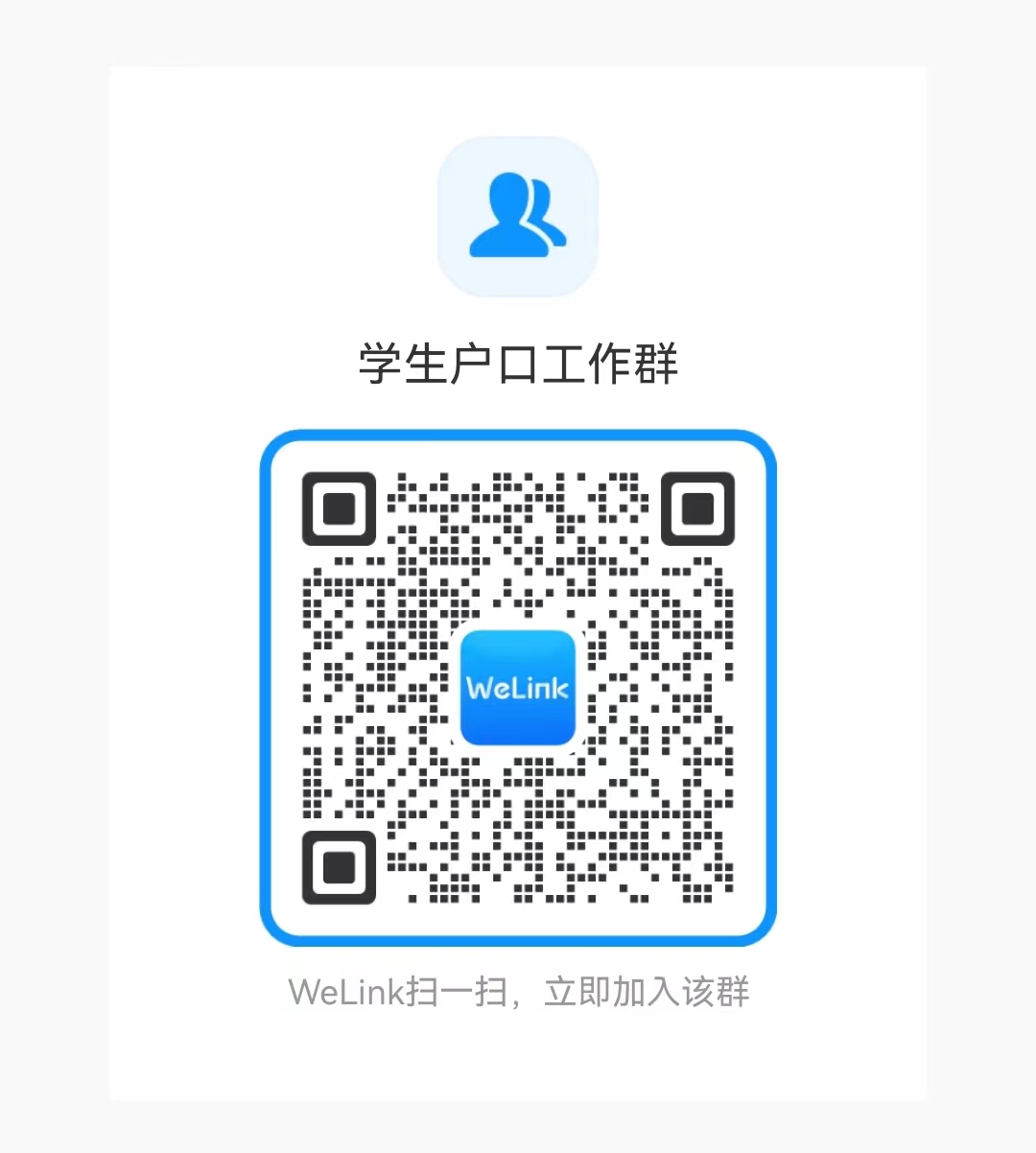 